Missed work for Tuesday March 23, 2021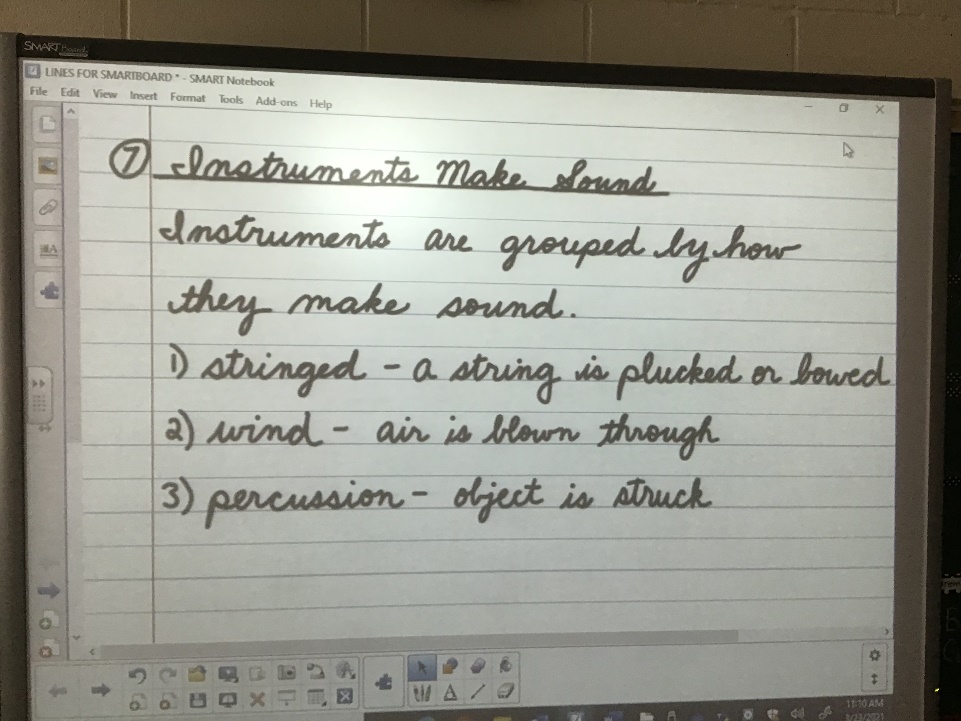 Science – we learned about how instruments make soundWatch videos #1 and 2  What can you learn about these groups : stringed, wind and percussion instruments?Copy the science notes beside hereLabel each instrument on the handout that came home today with which group it fits into of the 3 kinds aboveWriting workshop – we learned about adding details to an organizer list of events for a narrative paragraphDraft your non personal narrative paragraph (minimum 1 page, maximum 2 pages)Math – we learned about more strategies to divideDo any corrections your parents might find on page 154 in your jump bookLearn the strategy at the top of page 155 and do page 155 questionsChristian Ethics – we learned about the Last supperFinish both sides of the Last supper worksheet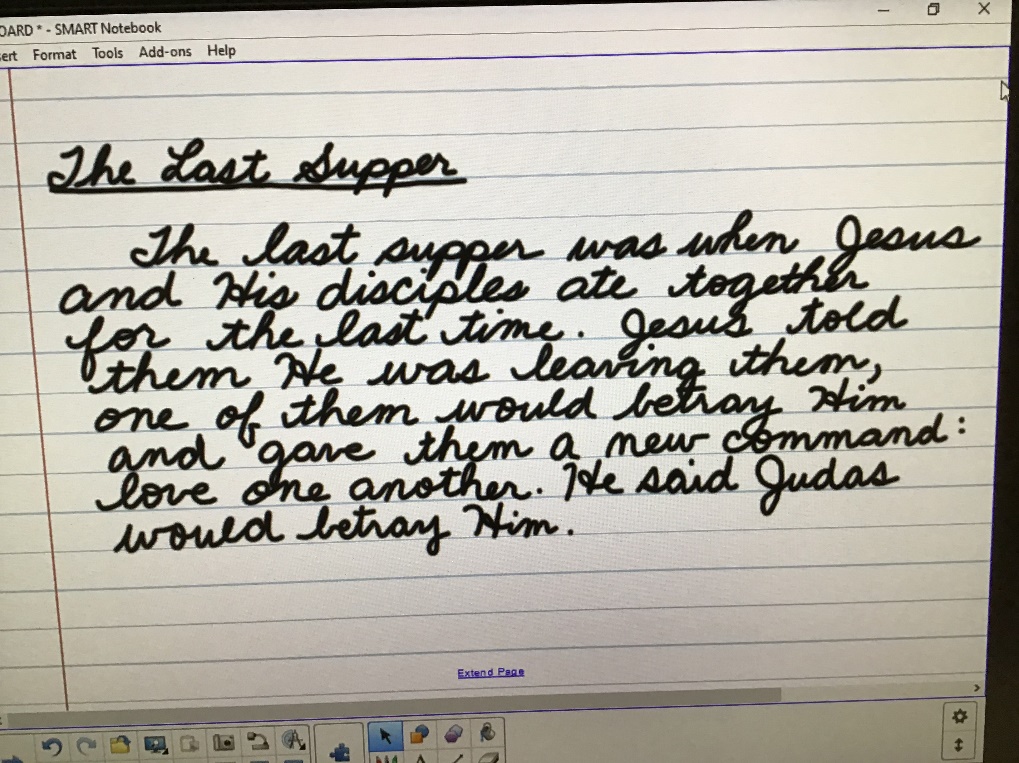 Copy this paragraph into your Easter bookletFinish coloring your booklet coverHope to see you tomorrow!!Mrs. Priebe